Prospective associations between diet quality, dietary components, and risk of cardiometabolic multimorbidity in older British menEuropean Journal of NutritionQiaoye Wang1*, Amand Floriaan Schmidt2,3, Lucy T. Lennon1, Olia Papacosta1, Peter H. Whincup4, and S. Goya Wannamethee11 Department of Primary Care and Population Health, Institute of Epidemiology and Health Care, University College London, London NW3 2PF, UK2 Department of Population Science and Experimental Medicine, Institute of Cardiovascular Science, University College London, London WC1E 6DD, UK3 Department of Cardiology, Amsterdam Cardiovascular Sciences, Amsterdam University Medical Centre, University of Amsterdam, Amsterdam, The Netherlands4 Population Health Research Institute, St George’s University of London, London SW17 0RE, UK* Corresponding author: Qiaoye Wang, email: qiaoye.wang.21@ucl.ac.ukSupplementary MaterialTable 1. Elderly Dietary Index (EDI) components and scoring criteriaa Never/rarely consume olive oil is the lowest intake category. For participants who consume olive oil at least once a month, consumption “tertiles” were used to categorize participants into the upper three intake groups. Fig 1.Distribution of Elderly Dietary Index (EDI) scoring in British Regional Heart Study (BRHS) participants (1998-2000), n=2873. 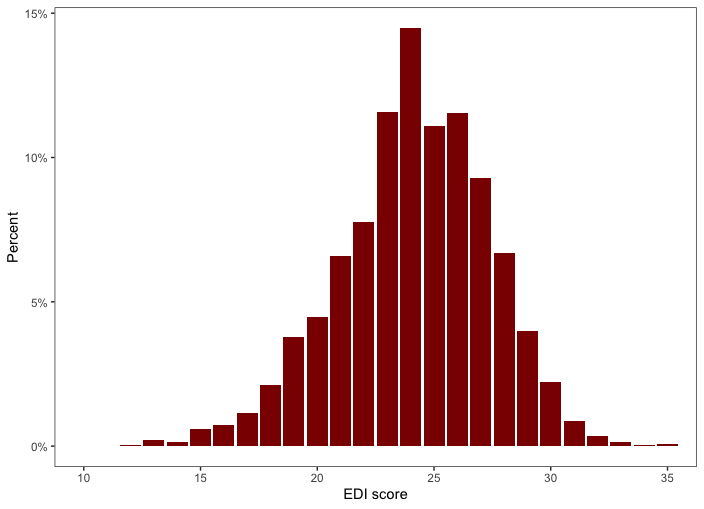 Fig 2.Disease transition pattern from baseline (CMD-free) to first MI, first stroke, or first T2D, and to CMM and death. 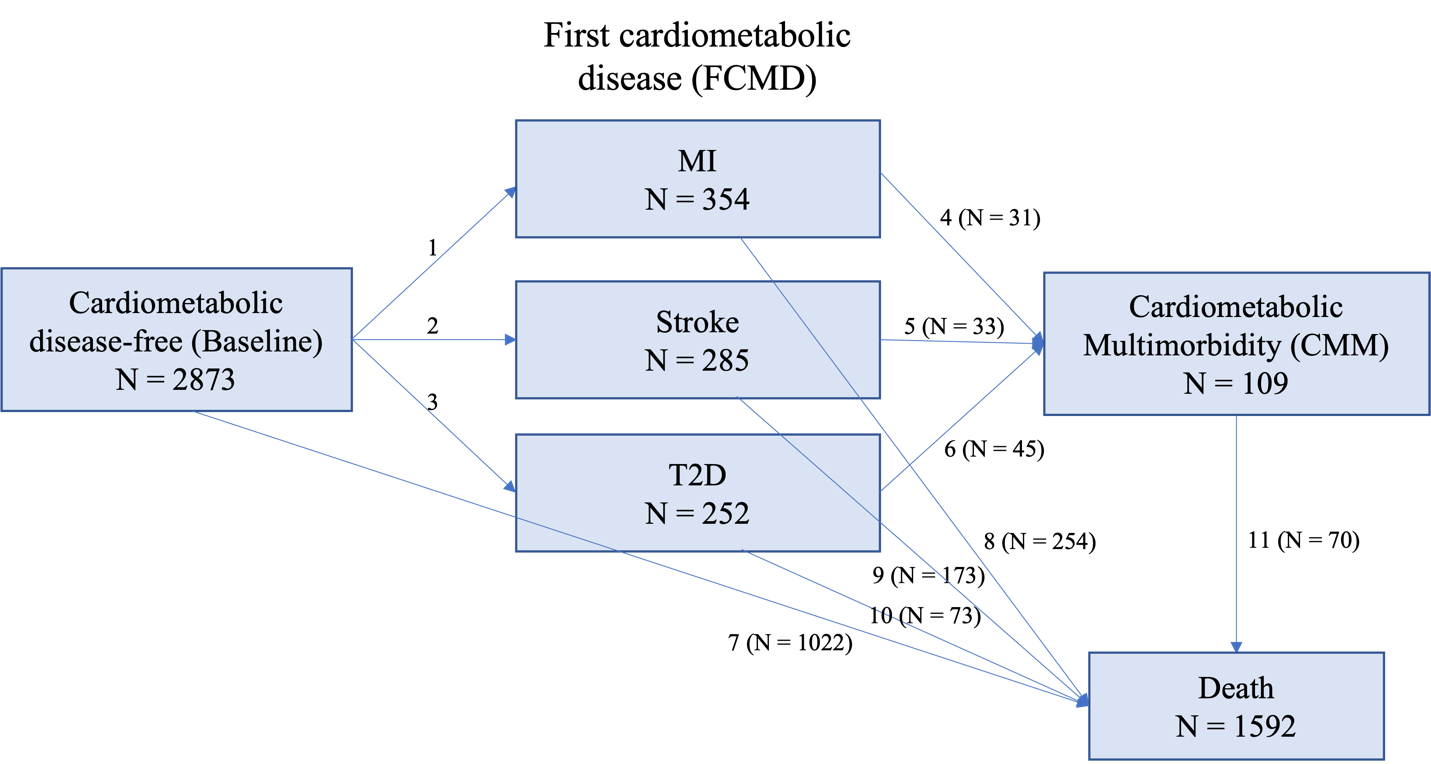 MI: Myocardial Infarction; T2D: Type 2 DiabetesTable 2.Comparison of complete cases and missing sample among BRHS participants free of prevalent cardiometabolic diseases at Q20 (n=3167).CMM, cardiometabolic multimorbidity; BMI, body mass index.Values are presented as Mean (SD) or percentage unless stated otherwise. Pearson’s chi-square test was used for all categorical variables.Wilcoxon rank sum test was used for all continuous variables. Table 3. Prospective associations of baseline EDI dietary components with cardiometabolic multimorbidity in BRHS participants aged 60-79 years in 1998-2000 (n = 2873). CMM, cardiometabolic multimorbidity; EDI, Elderly dietary index.a Model 1: Adjusted for age.b Model 2: Adjusted for model 1 + BMI.c Model 3: Adjusted for model 2 + waist circumference, smoking status, alcohol intake, physical activity, social class, National IMD, energy intake, use of any lipid-lowering drugs, and modified EDI score without food group of interest.d Due to small case numbers, never/rarely and < 1 day/week were combined to < 1 day/week for meat intake.e Due to small case numbers, never/rarely and < 1 day/week were combined to < 1 day/week for fish/seafood intakef Due to small case numbers, none and white were combined to none/white for bread intake. * p < 0.05Table 4. Prospective associations of EDI quartiles and fish/seafood consumption with cardiometabolic multimorbidity in BRHS participants aged 60-79 years in 1998-2000, excluding patients with prevalent heart failure at baseline (n = 2859)CMM, cardiometabolic multimorbidity.a The two least adherence intake groups were combined (never/rarely and < 1 day/week) into < 1 day/week due to small case numbers in the “never/rarely” consumption group.Model was adjusted for age, BMI, waist circumference, smoking status, alcohol intake, physical activity, social class, National IMD, energy intake, use of any lipid-lowering drugs. An additional covariate, modified EDI score without fish/seafood intake, was adjusted in the fish/seafood consumption model.Table 5. Prospective associations of EDI quartiles and fish/seafood consumption with cardiometabolic multimorbidity in BRHS participants aged 60-79 years in 1998-2000, after missing data imputation (n = 3167)CMM, cardiometabolic multimorbidity.a The two least adherence intake groups were combined (never/rarely and < 1 day/week) into < 1 day/week due to small case numbers in the “never/rarely” consumption group.Model was adjusted for age, BMI, waist circumference, smoking status, alcohol intake, physical activity, social class, National IMD, energy intake, use of any lipid-lowering drugs. An additional covariate, modified EDI score without fish/seafood intake, was adjusted in the fish/seafood consumption model.Table 6.  Hazard Ratios (95% CI) for disease transitions from baseline (CMD-free) to FCMD, CMM, and death by quartiles of the Elderly Dietary Index (EDI) in BRHS participants aged 60-79 years in 1998-2000 (n = 2873)FCMD: First cardiometabolic disease; CMM: Cardiometabolic multimorbidityModel adjusted for age, BMI, waist circumference, smoking status, alcohol intake, physical activity, social class, National IMD, energy intake, and use of any lipid-lowering drugs * p < 0.05Table 7. Hazard Ratios (95% CI) for disease transitions from baseline (CMD-free) to first MI, Stroke, or T2D, CMM, and death by quartiles of the Elderly Dietary Index (EDI) in BRHS participants aged 60-79 years in 1998-2000 (n = 2873)FCMD: First cardiometabolic disease; CMM: Cardiometabolic multimorbidityModel adjusted for age, BMI, waist circumference, smoking status, alcohol intake, physical activity, social class, National IMD, energy intake, and use of any lipid-lowering drugs * p < 0.05Fig 3. Disease transition probabilities from baseline to incident FCMD, CMM, and death with or without CMD and CMM for BRHS participants by baseline EDI quartiles. 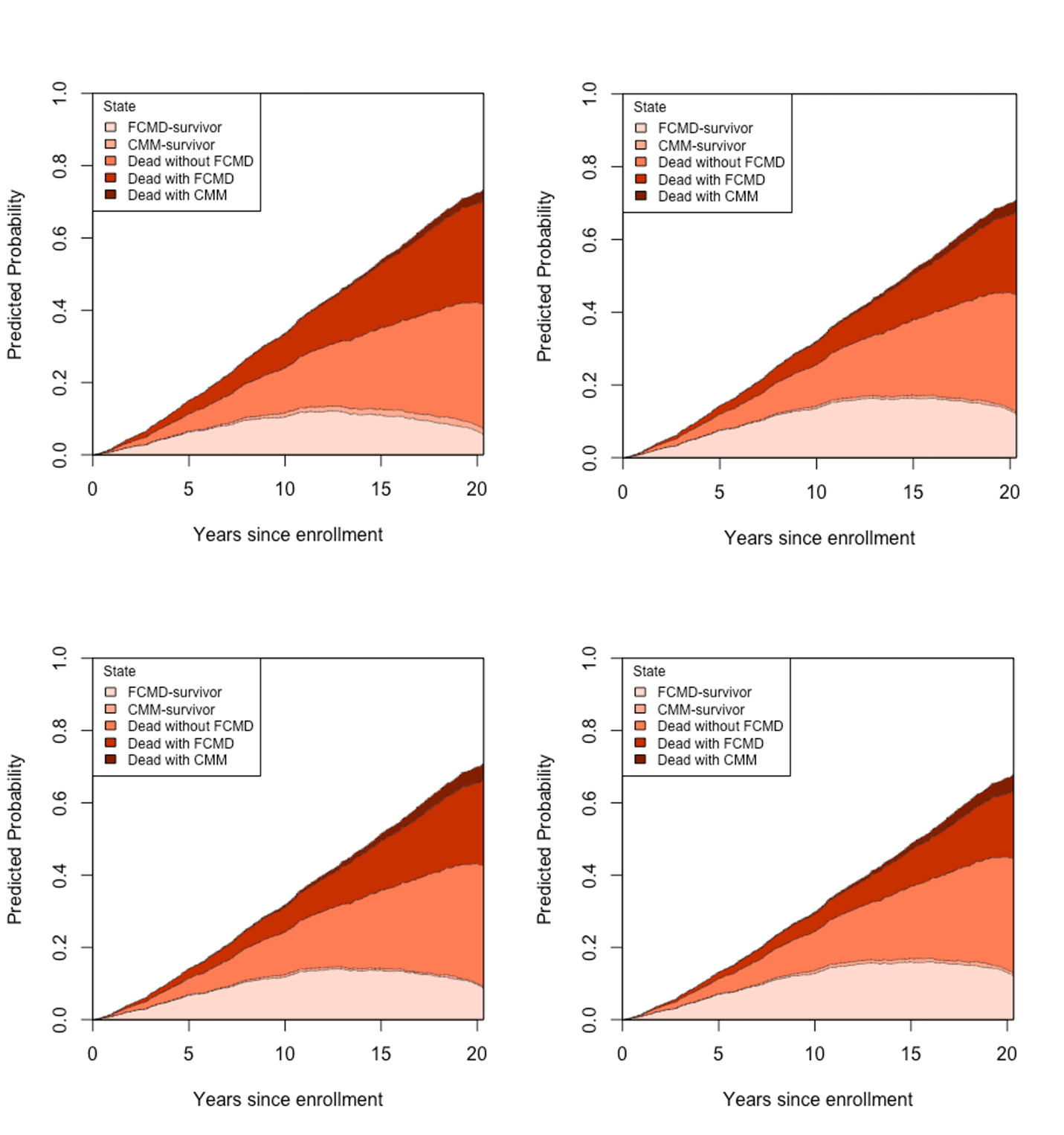 FCMD: First cardiometabolic disease; CMM: Cardiometabolic multimorbidity. Disease transition probabilities were computed for participants with baseline EDI Q1 (top-left), baseline EDI Q2 (top-right), baseline EDI Q3 (bottom-left), and baseline EDI Q4 (bottom-right). All covariates were set to the average level or reference level of the BRHS population in the present analysis.Table 8. Hazard Ratios (95% CI) for disease transitions from baseline (CMD-free) to FCMD, CMM, and death by baseline fish/seafood consumption in BRHS participants aged 60-79 years in 1998-2000 (n = 2873)FCMD: First cardiometabolic disease; CMM: Cardiometabolic multimorbidityModel adjusted for age, BMI, waist circumference, smoking status, alcohol intake, physical activity, social class, National IMD, energy intake, use of any lipid-lowering drugs, and modified EDI score without fish/seafood intake. Fig 4. Disease transition probabilities from baseline to incident FCMD, CMM, and death with or without CMD and CMM by baseline fish/seafood consumption frequencies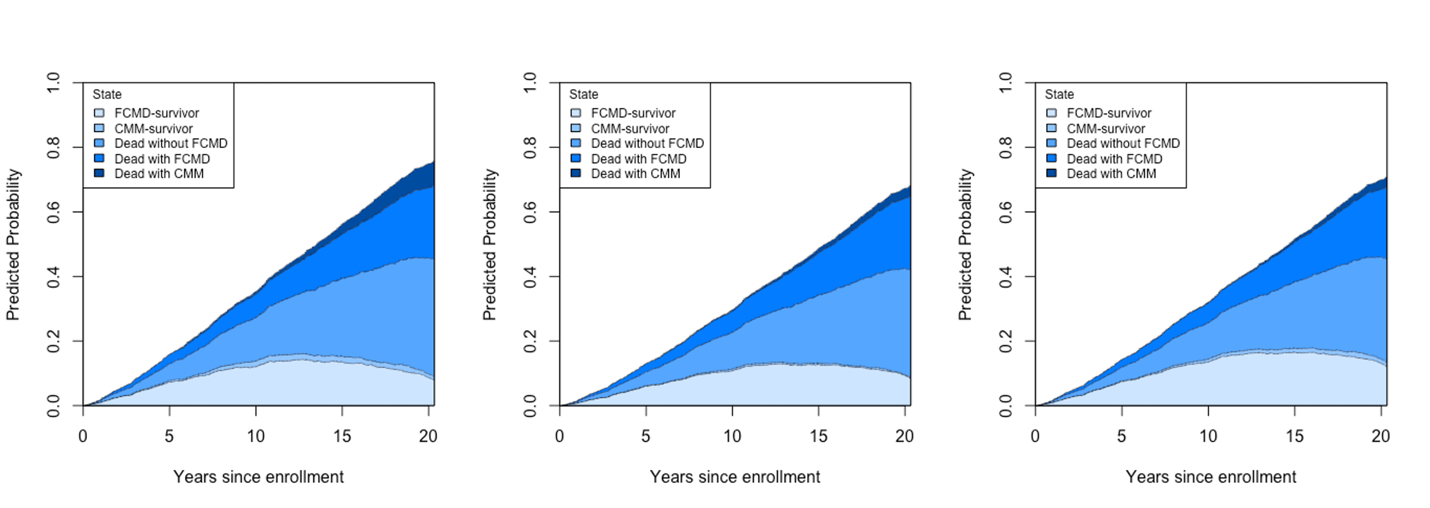 FCMD: First cardiometabolic disease; CMM: Cardiometabolic multimorbidity. Disease transition probabilities were computed for participants with baseline fish/seafood consumption < 1 day/week (left), baseline fish/seafood consumption3 days/week (middle), and baseline fish/seafood consumption 1-2 days/week (right). All covariates were set to the average level or reference level of the BRHS population in the present analysis.EDI Scoring EDI Scoring EDI Scoring EDI Scoring EDI Scoring ComponentScore = 1Score = 2Score = 3Score = 4Fruits<1 day/week1-2 days/week3-6 days/weekDailyVegetables<1 day/week1-2 days/week3-6 days/weekDailyCereals<1 day/week1-2 days/week3-6 days/weekDailyLegumesNever/rarely<1 day/week≥3 days/week1-2 days/weekMeat≥3 days/weekNever/rarely<1 day/week1-2 days/weekFish/SeafoodNever/rarely<1 day/week≥3 days/week1-2 days/weekBreadNoneWhiteWhite and whole grainWhole grainOlive oil aNever/RarelyTertile 1 of intakeTertile 2 of intakeTertile 3 of intakeDairyFull-fat milk and full-fat cheeseSemi-skimmed milk and full-fat cheese / full-fat milk and low-fat cheeseSkimmed milk and full-fat cheeseSkimmed/Semi-skimmed milk and low-fat cheeseVariableComplete cases(n = 2873)Missing sample (n = 294)P valueCMM, n (%)109 (3.8)10 (3.4)0.7Mean EDI score24.1 (3.3)23.5 (3.1), n = 620.1Age at baseline, years68.2 (5.5)70.2 (5.6), n = 294< 0.01Smoking status,  Current/recent smokers, %15.5N = 28819.4< 0.01Alcohol intake  Heavy alcohol drinkers, %2.7N = 2946.1< 0.01Physical activity,  Physically inactive, %8.6N = 29411.90.02Social class,  Manual social class, %45.3N = 29459.2< 0.01National IMD most deprived quintile, %14.7N = 29126.8< 0.01BMI, kg/m226.7 (3.5)26.6 (3.9), n = 2850.5Waist Circumference, cm96.4 (10.1)96.8 (10.5), n = 2780.4Energy intake, kcal/day2147.9 (522.1)2012.3 (604.2), n = 173< 0.01Family history of diabetes, %11.28.2, n = 2940.2Atrial Fibrilation based on ECG, %2.92.7, n = 2930.8Use of any lipid-lowering drugs, %3.53.70.3Use of any blood pressure lowering drugs, %24.223.50.3Systolic blood pressure, mm Hg149.3149.1, n = 293> 0.9Diastolic blood pressure, mm Hg85.8 (10.8)85.0 (12.0), n = 2930.2Total cholesterol, mmol/L6.1 (1.1)5.9 (1.0), n = 279< 0.01Plasma HDL-C, mmol/L 1.3 (0.3)1.4 (0.4), n = 2770.3Plasma LDL cholesterol, mmol/L4.0 (1.0)3.8 (0.9), n = 276< 0.01Triglycerides, mmol/L 1.8 (1.0)1.7 (1.2), n = 2790.1HRs (95% CI) of CMMHRs (95% CI) of CMMHRs (95% CI) of CMMEDI Dietary ComponentsNo. of eventsRate (per 1000 PY)Model 1 aModel 2 bModel 3 cFruits< 1 day/week (n = 244)81.64RefRefRef1-2 days/week (n = 358)60.840.48 (0.17, 1.38)0.47 (0.16, 1.34)0.49 (0.17, 1.43)3-6 days/week (n = 1152)462.001.03 (0.49, 2.18)0.94 (0.44, 2.00)1.20 (0.55, 2.62)Daily (n = 1119) 492.191.06 (0.50, 2.24)1.00 (0.47, 2.12)1.39 (0.63, 3.09)P for trend0.300.350.07Vegetables< 1 day/week (n = 79)53.16RefRefRef1-2 days/week (n = 265)112.080.60 (0.21, 1.73)0.53 (0.18, 1.52)0.52 (0.18, 1.54)3-6 days/week (n = 1723)601.740.47 (0.19, 1.16)0.44 (0.17, 1.08)0.46 (0.18, 1.19)Daily (n = 806)332.050.51 (0.20, 1.29)0.49 (0.19, 1.26)0.55 (0.20, 1.50)P for trend0.350.460.77Cereals< 1 day/week (n = 204)92.21RefRefRef1-2 days/week (n = 277)81.440.70 (0.27, 1.82)0.66 (0.25, 1.71)0.63 (0.24, 1.66)3-6 days/week (n = 508)272.661.10 (0.51, 2.33)1.07 (0.50, 2.28)1.11 (0.51, 2.41)Daily (n = 1884)651.730.68 (0.34, 1.36)0.72 (0.36, 1.44)0.77 (0.37, 1.61)P for trend0.190.340.57LegumesNever/rarely (n = 324)142.16RefRefRef< 1 day/week (n = 297)152.531.11 (0.53, 2.30)1.19 (0.57, 2.48)1.30 (0.62, 2.74) 3 days/week (n = 813)362.210.97 (0.52, 1.80)1.06 (0.57, 1.97)1.12 (0.59, 2.13)1-2 days/week (n = 1439)441.530.66 (0.36, 1.20)0.69 (0.38, 1.27)0.74 (0.40, 1.37)P for trend0.060.070.10Meat d 3 days/week (n = 2642)1001.89RefRefRef< 1 day/week (n = 86)42.331.11 (0.41, 3.01)1.23 (0.45, 3.33)1.08 (0.38, 3.03)1-2 days/week (n = 145)51.720.82 (0.34, 2.02)0.83 (0.34, 2.04)0.99 (0.39, 2.48)P for trend0.740.800.98Fish/Seafood e< 1 day/week (n = 308)223.57RefRefRef 3 days/week (n = 950)301.580.37 (0.21, 0.63) *0.38 (0.22, 0.67) *0.37 (0.20, 0.66) *1-2 days/week (n = 1615)571.760.41 (0.25, 0.68) *0.44 (0.27, 0.72) *0.44 (0.26, 0.73) *P for trend0.010.020.03Bread fNone and white (n = 758)261.72RefRefRefWhite and whole grain (n = 1313)582.211.13 (0.71, 1.80)1.17 (0.74, 1.87)1.33 (0.82, 2.15)Whole grain (n = 802)251.560.79 (0.46, 1.38)0.87 (0.50, 1.51)1.03 (0.58, 1.85)P for trend0.390.610.91Olive oilNever/Rarely (n = 2033)741.82RefRefRefTertile 1 of intake (n = 315)182.861.40 (0.83, 2.35)1.46 (0.87, 2.46)1.86 (1.08, 3.20) *Tertile 2 of intake (n = 258)101.940.99 (0.51, 1.92)1.08 (0.56, 2.10)1.32 (0.67, 2.61)Tertile 3 of intake (n = 267)71.310.59 (0.27, 1.28)0.57 (0.26, 1.24)0.66 (0.30, 1.44)P for trend0.360.390.79DairyFull-fat milk and full-fat cheese (n = 669)221.64 RefRefRefSemi-skimmed milk and full-fat cheese / full-fat milk and low-fat cheese (n = 1572)571.811.08 (0.66, 1.77)1.06 (0.65, 1.74)1.18 (0.71, 1.97)Skimmed milk and full-fat cheese (n = 281)173.021.85 (0.98, 3.51)1.88 (0.99, 3.56)2.29 (1.16, 4.49) *Skimmed/Semi-skimmed milk and low-fat cheese (n = 351)131.851.25 (0.63, 2.49)1.27 (0.64, 2.53)1.44 (0.70, 2.95)P for trend0.200.180.10Baseline EDI QuartilesHRs (95% CI) of CMMQ1 (EDI Score 9-22)RefQ2 (EDI Score 23-24)0.71 (0.42, 1.21)Q3 (EDI Score 25-26)0.94 (0.55, 1.60)Q4 (EDI Score 27-35)0.89 (0.51, 1.55)Baseline Fish/Seafood Consumption a< 1 day/week Ref 3 days/week 0.37 (0.21, 0.66) *1-2 days/week 0.43 (0.25, 0.72) *Baseline EDI QuartilesHRs (95% CI) of CMMQ1 (EDI Score 9-22)RefQ2 (EDI Score 23-24)0.72 (0.42, 1.21)Q3 (EDI Score 25-26)0.91 (0.54, 1.54)Q4 (EDI Score 27-35)0.90 (0.53, 1.54)Baseline Fish/Seafood Consumption a< 1 day/week Ref 3 days/week 0.39 (0.22, 0.70) *1-2 days/week 0.50 (0.31, 0.83) *Hazard Ratios (95% CI) for each disease transitionHazard Ratios (95% CI) for each disease transitionHazard Ratios (95% CI) for each disease transitionHazard Ratios (95% CI) for each disease transitionBaseline EDI QuartilesBaseline EDI QuartilesBaseline EDI QuartilesBaseline EDI QuartilesDisease transitionNo. of EventsQ1 (EDI Score 9-22, n = 793)Q2 (EDI score 23-24, n = 749)Q3 (EDI score 25-26, n = 651)Q4 (EDI score 27-35, n = 680)Baseline to FCMD891Ref0.97 (0.81, 1.16)0.93 (0.77, 1.13)0.87 (0.72, 1.07)FCMD to CMM109Ref0.59 (0.34, 1.02)0.86 (0.49, 1.48)0.80 (0.45, 1.42)Baseline to death1022Ref0.90 (0.76, 1.07)0.93 (0.78, 1.12)0.84 (0.70, 1.02)FCMD to death500Ref0.55 (0.43, 0.70) *0.68 (0.53, 0.88) *0.47 (0.35, 0.63) *CMM to death70Ref2.45 (0.99, 6.06)4.40 (1.66, 11.66) *2.58 (0.94, 7.04)Hazard Ratios (95% CI) for each disease transitionHazard Ratios (95% CI) for each disease transitionHazard Ratios (95% CI) for each disease transitionHazard Ratios (95% CI) for each disease transitionBaseline EDI QuartilesBaseline EDI QuartilesBaseline EDI QuartilesBaseline EDI QuartilesDisease transitionNo. of EventsQ1 (EDI Score 9-22, n = 793)Q2 (EDI score 23-24, n = 749)Q3 (EDI score 25-26, n = 651)Q4 (EDI score 27-35, n = 680)Baseline to FCMD  Baseline to MI 354Ref1.04 (0.79, 1.38)0.96 (0.71, 1.30)0.75 (0.54, 1.04)  Baseline to Stroke285Ref0.90 (0.64, 1.25)1.07 (0.76, 1.50)1.01 (0.71, 1.43)  Baseline to T2D252Ref1.01 (0.72, 1.40)0.84 (0.57, 1.22)0.96 (0.67, 1.38)FCMD to CMM  MI to CMM31Ref0.85 (0.23, 3.07)4.21 (1.05, 16.71) *3.45 (0.83, 14.34)  Stroke to CMM33Ref0.28 (0.07, 1.15)0.38 (0.12, 1.26)1.25 (0.39, 3.96)  T2D to CMM45Ref0.77 (0.35, 1.72)0.67 (0.28, 1.60)0.38 (0.13, 1.13)Baseline to death1022Ref0.91 (0.77, 1.08)0.94 (0.79, 1.13)0.85 (0.71, 1.03)FCMD to death  MI to death254Ref0.73 (0.49, 1.07)1.04 (0.67, 1.59)0.68 (0.43, 1.07)  Stroke to death173Ref0.41 (0.25, 0.67) *0.63 (0.39, 0.99) *0.52 (0.30, 0.91) *  T2D to death73Ref0.45 (0.22, 0.91) *0.69 (0.34, 1.37)0.41 (0.19, 0.92) *CMM to death70Ref2.19 (0.88, 5.43)4.24(1.49, 12.05) * 1.58 (0.58, 4.34)Hazard Ratios (95% CI) for each disease transitionHazard Ratios (95% CI) for each disease transitionHazard Ratios (95% CI) for each disease transitionBaseline Fish/Seafood ConsumptionBaseline Fish/Seafood ConsumptionBaseline Fish/Seafood ConsumptionDisease transitionNo. of Events< 1 day/week (n = 308) 3 days/week (n = 950)1-2 days/week (n = 1615)Baseline to FCMD891Ref0.81 (0.64, 1.02)0.93 (0.75, 1.16)FCMD to CMM109Ref0.43 (0.23, 0.77) *0.41 (0.24, 0.70) *Baseline to death1022Ref0.81 (0.65, 1.01)0.81 (0.67, 1.00) *FCMD to death500Ref1.09 (0.77, 1.52)0.82 (0.60, 1.11)CMM to death70Ref1.58 (0.62, 4.03)0.53 (0.21, 1.30)